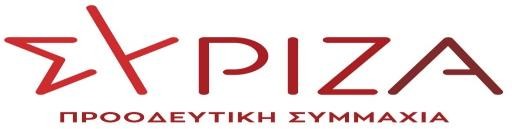 Προς το Προεδρείο της Βουλής των Ελλήνων ΑΝΑΦΟΡΑΠρος τους κ.κ. Υπουργούς:Περιβάλλοντος και ΕνέργειαςΑγροτικής Ανάπτυξης και ΤροφίμωνΘέμα: «Φωτοβολταϊκά συστήματα σε γη υψηλής παραγωγικότητας»Η Βουλευτής Έβρου του ΣΥΡΙΖΑ Αναστασία Γκαρά καταθέτει ως αναφορά την Επιστολή του Γενικού Οργανισμού Έγγειων Βελτιώσεων (ΓΟΕΒ) Ορεστιάδας, στην οποία αναφέρονται τα προβλήματα που έχει δημιουργήσει η εγκατάσταση φωτοβολταϊκών συστημάτων σε γη υψηλής παραγωγικότητας. Όπως περιγράφει η επιστολή, σε περιοχές του βορείου Έβρου, η εγκατάσταση φωτοβολταϊκών συστημάτων μειώνει την έκταση της ωφέλιμης παραγωγικής γης, εντείνοντας την υποβάθμιση της πρωτογενούς παραγωγής, ενώ ταυτόχρονα εμποδίζει την αγροτική δραστηριότητα, καθώς οι στήλες ηλεκτροδότησης που εξυπηρετούν τις φωτοβολταϊκές εγκαταστάσεις, δυσχεραίνουν την απρόσκοπτη διέλευση των αγροτών και των αγροτικών μηχανημάτων από και προς τα αγροτεμάχια. Επίσης, σε περιοχές με έντονα πλημμυρικά φαινόμενα, όπως η περιοχή Ερυθροποτάμου, δημιουργούνται προβλήματα στη διαχείριση υδάτων, αποστράγγισης και άρδευσης των αγροτεμαχίων που γειτνιάζουν με φωτοβολταϊκές εγκαταστάσεις, ενώ προκαλούνται μεγάλες καταστροφές στις υποδομές. Τέλος, με την Επιστολή ζητείται η πλήρης απαγόρευση της εγκατάστασης φωτοβολταϊκών σε γη υψηλής παραγωγικότητας ή η κατ΄ ελάχιστο θέσπιση κανόνων σχετικά με τις αποστάσεις που θα πρέπει να τηρούνται από ποτάμια και αποστραγγιστικά έργα.Επισυνάπτεται η Επιστολή.Παρακαλούμε για την άμεση εξέταση της επιστολής, για τις ενέργειές σας και τη σχετική ενημέρωσή μας επί του θέματος.Αθήνα, 06 Ιουλίου 2021Η καταθέτουσα Βουλευτής Γκαρά Αναστασία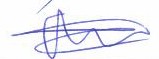 